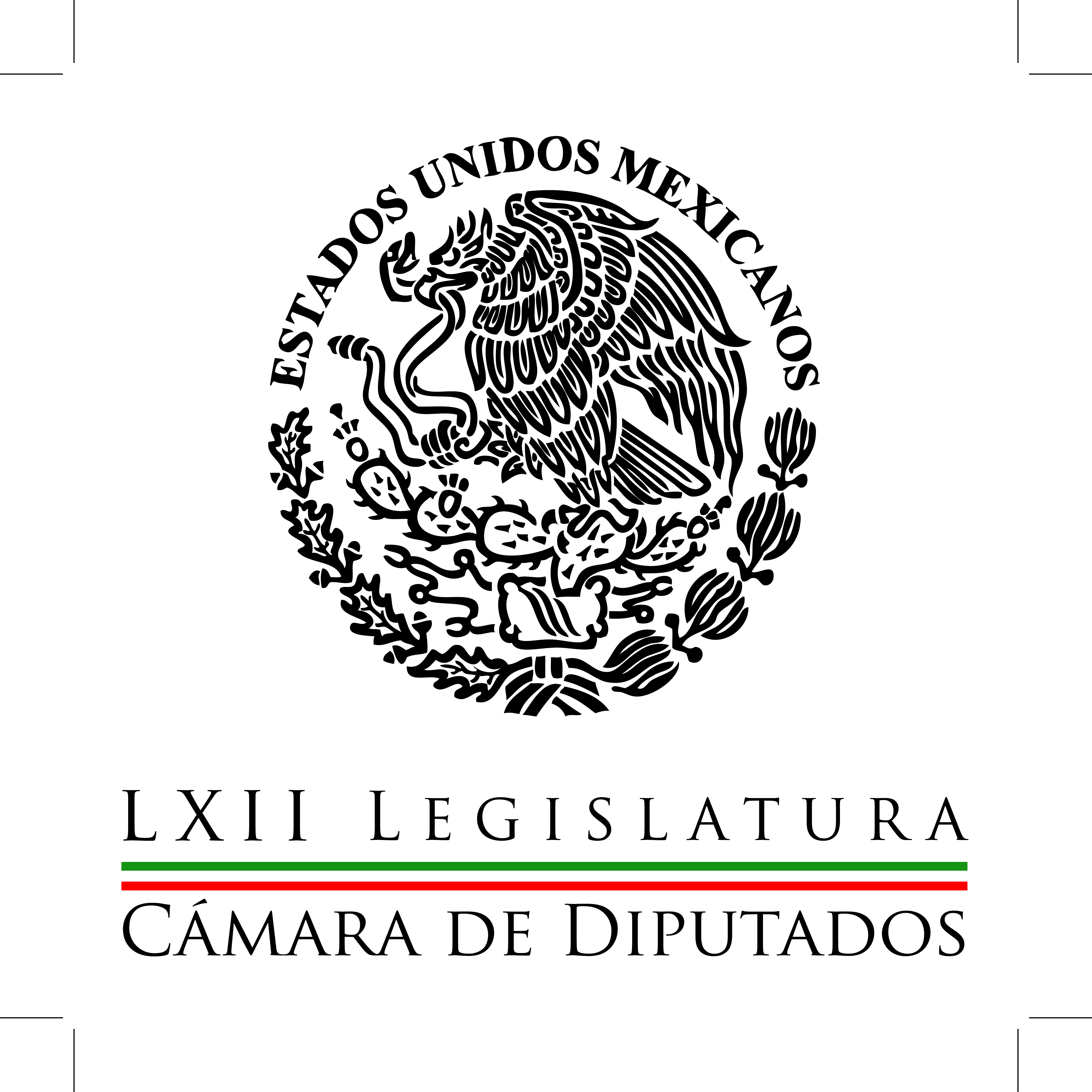 Carpeta InformativaPrimer CorteResumen: Condenan diputados caso de esclavitud en el DF, exigen sancionesPropone diputada reforma para equidad de género en Poder JudicialReconocen diputados del PRD nombramiento de Ortega como gobernador sustitutoMariana Gómez del Campo: Discusión de la Reforma Política en el DF  María Dolores Padierna: Se propone a Héctor Moreira en el consejo de Administración de Pemex 28 de abril del 2015TEMA(S): Trabajo Legislativo FECHA: 24/04/15HORA: 00:00NOTICIERO: MVS NoticiasEMISIÓN: Primer CorteESTACION: OnlineGRUPO: MVS  0Condenan diputados caso de esclavitud en el DF, exigen sancionesLos coordinadores parlamentarios del Partido Acción Nacional (PAN) y del Partido Revolucionario Institucional (PRI) en la Cámara de Diputados, coincidieron en condenar el caso de esclavitud detectado en la delegación Tlalpan del Distrito Federal, donde una joven de 22 años permanecía encadenada a su lugar de trabajo para que no escapara y no dejara de laborar.El coordinador panista, Ricardo Anaya calificó como “brutales” y “atroces” los hechos y pidió aplicar un castigo severo a los responsables. “Decir que me parece gravísimo este caso. Me parece  reprobable, absolutamente  inaceptable.  Y, segundo, que con las leyes  vigentes ahí estamos  en  presencia de la comisión, no de uno, sino de muchos delitos. Lo que nosotros exigimos es que las autoridades se empleen a fondo y que haya un castigo verdaderamente severo y ejemplar a quienes cometieron esta atrocidad”, dijo Anaya Cortés. “Con las leyes vigentes, se cometieron no uno, sino muchos delitos en contra de ella y se debe castigar con absoluta severidad a quienes cometieron estas atrocidades”, demandó.El líder de la bancada priista, Manlio Fabio Beltrones, catalogó los sucesos como vergonzosos, pues no es posible que en México existan condiciones y situaciones de esclavitud.Señaló que ese tipo de incidentes deben representar un llamado al Senado de la República, para que desahogue a la brevedad la minuta con reformas a la ley contra la trata de personas, enviada en meses pasados por los diputados. “Lo cual es además de grave, vergonzoso, el que todavía en algunos espacios en la República Mexicana exista una esclavitud tradicional como ésta (…) Confío en que este reportaje-denuncia que hoy conocemos sobre un caso de esclavitud tradicional, llame la atención al Senado de la República y que nuestra minuta que se encuentra a su consideración sea aprobada en este mismo periodo ordinario de sesiones”, abundó Beltrones Rivera. ys/m.TEMA(S): Trabajo Legislativo FECHA: 28/04/15HORA: 00:00NOTICIERO: MVS NoticiasEMISIÓN: Primer CorteESTACION: OnlineGRUPO: MVS  0Propone diputada reforma para equidad de género en Poder JudicialLa diputada federal Lourdes Medina Valdés anunció que este martes presentará una propuesta de reforma constitucional para que en el Poder Judicial se obligue una equidad de género en los puestos de magistrados y ministros de la Suprema Corte de Justicia de la Nación (SCJN).En un comunicado, la legisladora integrante de la Comisión de Puntos Constitucionales, explicó que el proyecto de esa iniciativa prevé una distribución equitativa para los puestos entre hombres y mujeres, a fin de contar con igual número de juzgadores y juzgadoras.La panista especificó que se propone en la iniciativa que el Estado tiene que poner en práctica todas aquellas acciones como planes, programas o políticas públicas para respetar y proteger los derechos que tiene todo ciudadano mexicano, en condiciones de plena igualdad.Precisó que la propuesta de reforma constitucional comprende los artículos 96, 97 y 99, donde se incluiría la necesidad de que los nombramientos realizados deberán garantizar la paridad de género en la conformación del pleno de la Suprema Corte de Justicia de la Nación.Así como en el caso de los magistrados de circuito y los jueces de distrito, y los electorales que integren las salas Superior y regionales en el país. ys/m.TEMA(S): Trabajo Legislativo FECHA: 28/04/15HORA: 00:00NOTICIERO: MVS NoticiasEMISIÓN: Primer CorteESTACION: OnlineGRUPO: MVS  0Reconocen diputados del PRD nombramiento de Ortega como gobernador sustitutoEl líder de la bancada del Partido de la Revolución Democrática (PRD) en la Cámara de Diputados, Miguel Alonso, expresó su “reconocimiento” a la decisión del Congreso de Guerrero, de designar gobernador sustituto en esa entidad a quien se desempeñaba como mandatario interino, Rogelio Ortega.Alonso Raya expresó que la decisión de los congresistas guerrerenses permitirá dar continuidad a las acciones emprendidas por Ortega Martínez, nombrado gobernador interino, a partir de la solicitud de licencia del anterior gobernante, Ángel Aguirre Rivero, que dejó el puesto a raíz del caso Ayotzinapa.El legislador señaló que la determinación genera las condiciones necesarias para fortalecer la seguridad, así como la estabilidad social y política en la entidad.INFORMACIÓN GENERAL TEMA(S): Trabajo LegislativoFECHA: 28/04/2015HORA: 6:22NOTICIERO: Fórmula Detrás de la Noticia EMISIÓN: Primer CorteESTACION: 104.1 FMGRUPO: Fórmula0Mariana Gómez del Campo: Discusión de la Reforma Política en el DF  Ricardo Rocha (RR), conductor: En caso de ser aprobada por el Congreso de la Unión la Reforma Política del Distrito Federal, la Ciudad de México, el DF pues, contará en 2017 con su propia constitución política. Por su parte, PRI, PAN y PRD en el Senado acordaron incluir en este proyecto de reforma la instalación de una Asamblea Constituyente, además de la actual Asamblea Legislativa, para que se encargue de redactar la constitución para la Ciudad de México. De viva voz la legisladora del PAN, Mariana Gómez del Campo, secretaria de la Comisión del Distrito Federal en el Senado de la República. Gracias por estar con nosotros, senadora, buenos días. Mariana Gómez del Campo (MGC), secretaria de la Comisión del DF en el Senado de la República: Hola Ricardo, muy buenos días, un gusto saludarte. RR: ¿Cómo va a estar esto la Asamblea Constituyente senadora? ¿Por qué se requiere una Asamblea Constituyente? Se dice que de cien miembros, además de la Asamblea Legislativa que son muchos menos. ¿Quiénes constituirían esta asamblea? MGC: Bueno, primero te comparto que es muy importante decirte que ha sido fruto del consenso de todas las fuerzas políticas lo logrado al día de hoy en el Senado de la República. La reforma política, tú lo sabes, Ricardo, llevamos muchos años tratando de impulsarla y siempre pasa algo en el último minuto que no se sale. RR: ¿Por fin reforma habremos, Mariana? MGC: Pues sí, yo espero que así sea, que el día de hoy estemos discutiendo ya en el pleno del Senado la reforma política, un tema en el que el PAN fue muy insistente, en la necesidad de tener una Asamblea Constituyente, una asamblea específica encargada de redactar la constitución. Pues nada más y nada menos en el Distrito Federal jamás hemos tenido una constitución y sería, como decías hace un momento, se está proponiendo conformarla con un total de cien constituyentes, de los cuales 60 serían electos por los ciudadanos del Distrito Federal, 40 designado por órganos constitucionales de representación popular, ya sea de carácter federal o local. Los partidos políticos tendrían oportunidad o de contar… Bueno, de hacer su lista, sería una lista votada en una sola circunscripción plurinominal, y los ciudadanos también tienen la oportunidad de poder registrarse con candidaturas independientes. RR: Pero ¿cuál de fondo, la razón fundamental de la necesidad de una Asamblea Constituyente? MGC: Bueno, a mí me parece crucial que no sea la Asamblea Legislativa la que redacte la constitución para la Ciudad de México y te voy a decir por qué, Ricardo, por una simple y sencilla razón. Es muy complicado que sea la Asamblea Legislativa, al final del día la Asamblea Legislativa es la que aprueba el presupuesto para el jefe de Gobierno, es la que aprueba el presupuesto para las delegaciones. Creemos, porque lo he vivido, he estado en dos ocasiones dentro de la Asamblea Legislativa, pudieran recibir cualquier tipo de presión, distraerse también de tareas de legislar, fiscalizar, entre otras cosas. Creemos que se requiere de una Asamblea Constituyente específica, que los partidos políticos busquen también constitucionalistas, figuras públicas, académicos, exfuncionarios, ciudadanos reconocidos dentro de esta Asamblea Constituyente, además no se estaría cobrando un solo centavo. La intención es que los que integran la Asamblea Constituyente no cobren un solo peso, Ricardo, que su encargo sea, bueno, en forma honorífica, que no perciban remuneración alguna. Estamos buscando también que esta instalación de la Asamblea Constituyente se dé el 15 de septiembre de 2016 y que la aprobación de la constitución política para la Ciudad de México, bueno, pues culmine a más tardar el 31 de enero de 2017. Entonces estaríamos pensando que para el 2017 ya tendríamos una constitución para la ciudad. Y a mí me parece muy importante que dentro de esta Asamblea Constituyente pues participen diferentes actores de la sociedad, Ricardo, que se dé también con fuerza esta posibilidad en la participación de la gente a través de candidaturas independientes, que esto pues no ocurriría si fuese en la Asamblea Legislativa como tal. Y también que los partidos políticos se vean obligados a incluir pues no nada más a los mismos de siempre, tratar de buscar ciudadanos que puedan contribuir a la redacción de la constitución, no estamos hablando de un documento menor para la Ciudad de México, estamos hablando de la constitución. Te comparto, además de esta constitución, se estarían convirtiendo las jefaturas delegacionales en alcaldías, que es un tema que seguramente se estará discutiendo con mucha fuerza dentro de este constituyente, la intensión también es que las alcaldías recuperen parte de las facultades perdidas en el 2006, por "X" o "Y" razón se fueron centralizando muchas de las facultades y desafortunadamente los jefes delegacionales han perdido fuerza. Estaríamos reformando 50 artículos en la constitución para equiparar a los estados el DF como entidades federativas, el objetivo de esto es darle autonomía a la ciudad, que los poderes federales, bueno, pues sólo tendrá facultades sobre la Ciudad de México, que expresamente determina la constitución en el 122, se vuelve entidad federativa, ojo, no se vuelve estado 32, porque mantiene su doble estatus de capital del país y sede de los poderes. Se actualiza también la legislación en materia de otras reformas, estaríamos hablando de reforma constitucional en materia de justicia para adolescentes; se incorporan los elementos de la reforma política nacional y sería, bueno, el tema de la reelección, las candidaturas ciudadanas, el 50 por ciento de candidaturas para mujeres. El nombre de la Ciudad de México cambiaría, el Distrito Federal ya no sería Distrito Federal como tal, se llamará Ciudad de México y, bueno, yo creo que hace mucha falta ciertos temas para darle aún más fuerza al Distrito Federal, y espero que se discutan en la Asamblea Constituyente. El tema de, por ejemplo, te insisto, el tema de convertir a las delegaciones en alcaldías, que aparentemente el presupuesto lo ejercerán de manera autónoma; las facultades de las alcaldías, te lo comparto a ti, tal cual, quedan en indefinición, porque se establecerán hasta la constitución de la Ciudad de México; habría elección de los alcaldes y concejales que elegirían por planillas, entre siete y 15 candidatos, quien encabece la planilla es el candidato a alcalde; el número de concejales no podrá ser menor de diez, ni mayor de 15, la constitución local establecerá el número; los integrantes de estos consejos serán electos según los principios de mayoría relativa y de representación proporcional, en la proporción de 60 por ciento por el primer principio, 40 por ciento por el segundo, y podrán ser reelectos en una ocasión. Con esto también te comparto, porque muchos nos preguntan cuáles serán las facultades de las alcandías, bueno pues seguramente quedarán determinadas en la constitución como tal, lo importante también es decirle a la gente, no pretendemos que se genere un monstruo burocrático, pensando en concejal, queremos que las delegaciones se reestructuren, desaparecer directores generales y posiciones que hoy no sirven para mucho, para que podamos eficientar el gasto de las delegaciones. Desafortunadamente, del gasto total de la ciudad, una delegación solamente recibe, bueno, las delegaciones del Distrito Federal solamente reciben el 16 por ciento del gasto de la ciudad, estamos hablando de que los 156 mil millones de pesos, se están recibiendo alrededor de 25 mil 400 millones de pesos, y es muy complicado que si divides unos 25 mil 400 millones de pesos entre 8.8 millones de habitantes, estas hablando de que cada delegación tiene mil 882 pesos por habitante al año, y con eso tienes que atender los servicios de luminaria, bacheo, limpia, banquetas, poda, y por eso no es eficiente también lo que hacen hoy los jefes delegacionales, si levantas una encuesta, salen todos reprobados. RR: Estaremos muy atentos y con este espacio abierto para seguir dirimiendo todo lo que tenga que ver con esta intensión de ubicarnos, no queremos más que el resto de los mexicanos, pero sí dejar de ser ciudadanos de segunda aquí en el Distrito Federal, porque no tenemos una constitución, porque sigue habiendo una gran dependencia en asuntos torales de parte nuestra hacia el Gobierno Federal, en fin, ser al igual que el resto de los ciudadanos del país. Mariana, gracias. MGC: Que así sea, Ricardo, y espero estar hablando pronto contigo, porque ya se aprobó en el Senado. Un abrazo y que tengas buen día. RR: Gracias, senadora, igualmente. La senadora panista Mariana Gómez del Campo. 10’ 43”, Ma.m. TEMA(S): Trabajo LegislativoFECHA: 28/04/2015HORA: 6:50NOTICIERO: En los Tiempos de la RadioEMISIÓN: Primer CorteESTACION: 103.3 FMGRUPO: Fórmula0María Dolores Padierna: Se propone a Héctor Moreira en el consejo de Administración de Pemex María Dolores Padierna, colaboradora: Buenos días Oscar Mario, estimada audiencia. El Ejecutivo Federal envió al Senado de la República la propuesta de Héctor Moreira Rodríguez para sustituir en el Consejo de Administración de Pemex a Jaime Lomelin Guillén, que renunció al cargo por conflicto de interés. Héctor Moreira ya fue consejero profesional de Pemex de 2009 a 2014, cuando los partidos políticos podían poner un integrante en el Consejo de Administración, la ley se modificó con la reforma energética 2013-2014 y se prohibió expresamente que hubiera cuotas partidistas, porque resultó un rotundo fracaso en la experiencia anterior. Ahora el presidente del PAN, Gustavo Madero, ha presionado enormemente y logró que se proponga a un panista en el consejo. Los otros nombrados ninguno es de cuota partidista, vienen de ser consejeros de empresas privadas, el PAN exige esa posición. Las presiones y chantajes han durado semanas, nadie quiere a Moreira, que es asesor de Madero, coordinador de campaña, fue de Felipe Calderón y el principal negociador del PAN en la reforma energética era él. Su paso en el anterior Consejo de Pemex fue un desastre, se caracterizó por su actitud intrusiva, destructiva contra el propio gobierno panista y sobre todo contra la paraestatal, ahora se espera pues que sea más intrusivo, que haya interferencia política, que no haya pulcritud ni profesionalismo. Serán los intereses, las intrigas palaciegas, las presiones políticas las que regresen si Gustavo Madero se sale con la suya, de imponer a su secretario particular en el Consejo de Administración de Pemex violando la ley. Espero sus comentarios en @Dolores_PL, gracias. 2’ 18”, Ma.m. TEMA(S): Información General FECHA: 28/04/15HORA: 06:30NOTICIERO: En los Tiempos de la RadioEMISIÓN: Primer CorteESTACION: 103.3 FMGRUPO: Radio Fórmula0Gabriela Cuevas: Altos costos de gasolinaOscar Mario Beteta, conductor: Gabriela Cuevas con su análisis. Gabriela Cuevas, colaboradora: Buenos días, Oscar Mario. Por muchos años en México se dio un ajuste mensual al precio de las gasolinas con un doble propósito. Por un lado, retirar gradualmente el subsidio de las mismas y, por el otro, atenuar el impacto de los precios internacionales del petróleo. Pero a partir de este año se modificó la política y en vez de aumentos mensuales se darán ajustes anuales que tomarán en cuenta la inflación. Para muchos esto iba a representar un ahorro directo en el bolsillo de los mexicanos, pero evidentemente esto no ha sido así, ¿por qué? Porque a diferencia de lo que ocurre en otros países, en México hay un sobreprecio a las gasolinas que representa un impuesto para los contribuyentes y un ingreso adicional para el gobierno. El razonamiento lógico sería que la caída del precio del petróleo debería conllevar una disminución en el precio de la gasolina y si hace un año el barril de petróleo se encontraba por arriba de los cien dólares y ahora está por debajo de los 50, se esperaría una disminución proporcional en el costo de las gasolinas. Peo en México hay muchos factores que impiden que esto sea así. En Estados Unidos, por ejemplo, los ciudadanos están pagando menos de lo que les costaba llenar su tanque hace algunos meses porque allá los pecios de la gasolina dependen del mercado, de la temporada y varían entre un proveedor y otro. Los mexicanos, en cambio, pagamos 26 por ciento más de lo que el gobierno costaba la gasolina hace tres años, porque aquí los precios los fija el gobierno. Hasta aquí mi comentario, Oscar Mario. Muchas gracias a tu y a tu auditorio. Duración 1´49´´, ys/m.TEMA(S): Información GeneralFECHA: 20/04/2015HORA: 05:45NOTICIERO: En los Tiempos de la Radio EMISIÓN: Primer CorteESTACION: 103.3 FMGRUPO: Fórmula0Carlos Alberto Martínez: Inversión extranjera en México Carlos Alberto Martínez, colaborador: Buenos días Óscar Mario, amable auditorio, mi comentario de esta mañana. Los más de 40 tratados comerciales, la proximidad a Estados Unidos y la estabilidad económica de México son factores positivos para que el país se vea como un lugar atractivo para la inversión extranjera directa, además del impulso de las reformas estructurales para mejorar la competencia, las condiciones laborales y la participación de la banca son favorables para la productividad y fomentar aún más la inversión extranjera directa en México. Ejemplo de ello es que la inversión extranjera directa en el país ascendió a 66 mil millones de dólares entre los años 2013 y 2014. México se ubicó como el noveno destino más atractivo de inversión a nivel global tras escalar tres posiciones y situarse por arriba de países como Australia e India, así lo reveló el índice de confianza de inversión extranjera directa 2015. Las Reformas Estructurales deben de convertirse en la palanca de desarrollo que se ha buscado durante décadas para fomentar aún más el crecimiento de México, las estimaciones advierten que para este año, la inversión extranjera directa será superior a los 30 mil millones de dólares lo que generará además de fuentes de empleo, aprendizaje de alta tecnología para los trabajadores y una mejor calidad de vida para muchos mexicanos, por lo que se espera, que en el mediano plazo el país se perfile como uno de los polos de desarrollo industrial más importantes del mundo. Entre los principales factores por los que las empresas globales deciden invertir en un país como el nuestro se debe a que se ofrecen diversas ventajas competitivas, por ejemplo, el tener una posición geográfica privilegiada con la frontera con el país que todavía es el mercado más grande a nivel mundial como es los Estados Unidos, el que tengamos 41 acuerdos comerciales firmados con distintos países, la mano de obra que tenemos y la estabilidad laboral que nos permite mantener una mayor competitividad con los países asiáticos de la que veníamos teniendo hasta hace unos años. Hasta aquí mi comentario Óscar Mario, amable auditorio, les habló Carlos Alberto Martínez. Duración 2’18’’, nbsg/m. TEMA(S): Información GeneralFECHA: 20/04/2015HORA: 05:45NOTICIERO: En los Tiempos de la Radio EMISIÓN: Primer CorteESTACION: 103.3 FMGRUPO: Fórmula0Joaquín López-Dóriga: La inversión extranjera en México Joaquín López-Dóriga, colaborador: El Presidente de la República, Enrique Peña Nieto, ha insistido una y otra vez en que a pesar de la volatilidad internacional marcada por la caída en los precios del petróleo y por la incertidumbre del incremento en las tasas de interés en Estados Unidos, a nuestro país se le observa como un destino confiable. Y dijo que ha aumentado la inversión extranjera, porque la confianza que tienen las empresas multinacionales no es casualidad, sino es fruto de las reformas que se realizaron. Dijo que las reformas legislativas ya son una realidad y ahora sólo faltan las reformas complementarias para que funcionen de mejor manera. Duración 52’’, nbsg/m. TEMA(S): Información General FECHA: 28/04/15HORA: 00:00NOTICIERO: MVS NoticiasEMISIÓN: Primer CorteESTACION: OnlineGRUPO: MVS0Pide CNDH a autoridades no revictimizar a Alondra, exponiéndola públicamenteLa Comisión Nacional de los Derechos Humanos (CNDH) hace un respetuoso llamado a instituciones, autoridades, actores políticos y sociedad en general, para evitar y prevenir situaciones que pongan en riesgo los derechos humanos de la joven sustraída de su escuela, enviada a los Estados Unidos y devuelta al país, mediante la difusión de su imagen, nombre, datos personales y demás información que permita su identificación o propicie una injerencia en su vida privada y su familia.Con independencia del resultado que arroje la investigación que lleva a cabo, este Organismo Nacional considera que el principio del interés superior de la niñez, hace necesario garantizar la protección de la identidad e intimidad de niñas, niños y adolescentes a efecto de que no se trasgredan su derechos fundamentales, en particular los relativos a su intimidad personal y familiar, así como a la protección de sus datos personales.En el caso de la adolescente sustraída, la necesidad de hacer efectiva la protección de los derechos antes mencionados resulta de particular importancia, tomando en consideración su condición de víctima, así como el hecho de que su exposición pública estaría propiciando que se hicieran del conocimiento general detalles de su vida privada y familiar que podrían vulnerar sus derechos.El deber de garantizar el pleno ejercicio, respeto, protección y promoción de los derechos humanos de niñas, niños y adolescentes es un compromiso común, de autoridades y sociedad, que encuentra su fundamento en lo establecido en la Constitución Política de los Estados Unidos Mexicanos, en los tratados internacionales de los que el Estado mexicano forma parte, así como en la legislación interna, en particular, en la Ley General de los Derechos de las Niñas, Niños y Adolescentes. ys/m.TEMA(S): Trabajo LegislativoFECHA: 28/04/2015HORA: 6:22NOTICIERO: Fórmula Detrás de la Noticia EMISIÓN: Primer CorteESTACION: 104.1 FMGRUPO: Fórmula0Espinosa Cházaro: Candidatos ofrecen autos a promotores de sus campañas  Ricardo Rocha (RR), conductor: Ayer "El Universal", a través de audio y video, dio a conocer que los candidatos a diputado local y jefe delegacional de Cuajimalpa por la coalición PRI-Partido Verde, Adrián Rubalcava y Miguel Angel Salazar, ofrecen regalar autos a promotores de sus campañas, además de otros incentivos a cambio de que consigan votos. Luis Espinosa Cházaro, candidato del PRD a la jefatura delegacional de Cuajimalpa, ¿cuál lectura a estos incentivos? Luis Espinosa Cházaro (LEC), candidato del PRD a la jefatura delegacional de Cuajimalpa: Más que una lectura, una condena seria, ayer el PRD manifestó, se presentará una denuncia penal en la Fepade, constituye un delito electoral expreso por parte de estos actores políticos, altamente condenable que no sólo se utilice la violencia como medida política, sino también delitos electorales. RR: ¿Cómo puede influir en el proceso electoral en Cuajimalpa? LEC: De manera negativa para ellos, la gente está muy atenta en Cuajimalpa, hay que recordar que en Cuajimalpa ya ha habido una alternancia de los tres partidos políticos principales, creo que lejos de convencer a sus seguidores con estas artimañas, a la ciudadanía en general le molesta. La pregunta sería, ¿de dónde salen los coches y a cambio de qué? RR: ¿Qué harás tú en tu campaña? LEC: Nosotros estamos en campaña de propuestas, recorremos con la gente las calles, presentamos la propuesta que tenemos para resolver la seguridad y de la movilidad. El presidente de mi partido ayer lo planteó y lo reiteraremos, no lo dejaremos pasar, seguimos adelante, optimistas, los números nos favorecen y este tipo de acciones manifiestan que están desesperados por ver cómo conservan la delegación. RR: ¿Algo más qué puntualizar? LEC: Hay una propuesta de cambio para la delegación, aquellos que no quieren más inseguridad, grupos delictivos, que quieran que los problemas de fondo de la delegación se resuelvan, hay una propuesta de cambio, Luis Espinosa Cházaro, con el PRD. Agradecerles el recibimiento que ha tenido nuestra propuesta y seguiremos informando en tu espacio, si nos lo permites, cuáles son las acciones y propuesta concreta que tenemos para Cuajimalpa. RR: Queda abierto este espacio, Luis Espinosa Cházaro, candidato del PRD a la jefatura delegacional de Cuajimalpa. RR: Te agradezco. 3’ 14”, Ma.m. TEMA(S): Trabajo LegislativoFECHA: 28/04/2015HORA: 7:55NOTICIERO: Grupofórmula.comEMISIÓN: Primer CorteESTACION: onlineGRUPO: Fórmula0Anuncia INE medidas de austeridad para 2015.El Instituto Nacional Electoral dio a conocer medidas de austeridad para este 2015.Dichas medidas de austeridad contemplan la renta de autos, la no creación de nuevas plazas y la reducción de gastos en viáticos.Mientras tanto, continúan los foros sobre las plataformas 2015 en INE, donde los partidos de oposición lamentan que en México prevalezcan la tortura y las desapariciones forzadas. Carpeta InformativaSegundo CorteResumen: Diputados envían condolencias al pueblo de Nepal, por el terremotoDiputados no descartan sesionar de noche para aprobar pendientesProponen que PGR atraiga caso de menor enviada a Estados UnidosGustavo Madero: Aplaudimos y nos sumamos a la iniciativa Tres de TresPablo Hiriart: Cae el PAN en encuesta  28 de abril de 2015TEMA(S): Trabajo legislativo FECHA: 28/04/15HORA: 13:36NOTICIERO: Notimex / 20minutosEMISIÓN: Segundo Corte  ESTACION: Online GRUPO: Notimex 0Diputados envían condolencias al pueblo de Nepal, por el terremotoEl presidente de la Cámara de Diputados, Julio César Moreno Rivera, lamentó a nombre de esa soberanía las pérdidas humanas y materiales por el terremoto de 7.9 grados Richter ocurrido el sábado en Nepal."Los integrantes de esta LXII Legislatura envían sus condolencias y manifiestan su solidaridad con el pueblo y gobierno de Nepal", externó el diputados perredista al inicio de la sesión de este martes.El terremoto, que afectó varias ciudades del país asiático ha dejado hasta el momento más de cinco mil muertos, miles de lesionados y cuantiosos daños materiales.Antes, Moreno Rivera puso a votación el acuerdo de la Junta de Coordinación Política (Jucopo) para agilizar las sesiones ordinarias de la LXII Legislatura federal, pues la del jueves 30 de abril será la última.El pleno aprobó el procedimiento para la discusión y votación de los dictámenes que conforman la agenda legislativa de las sesiones del 28, 29 y 30 de abril, "que son las últimas del segundo período de sesiones del tercer año de ejercicio de la LXII Legislatura, que concluye el 31 de agosto de 2015.Se definió que en la discusión en lo general de cada uno de los dictámenes que deba conocer el pleno se fundamentará el dictamen hasta por tres minutos, luego se entraría a los posicionamientos en pro y en contra, y las rondas de oradores serán de tres en cada sentido y también por tres minutos.De esa manera se pretende ahorrar tiempo para poder procesar más dictámenes, una vez que el lunes el presidente de la Jucopo, el priista Manlio Fabio Beltrones Rivera, informó que la Mesa Directiva de San Lázaro tenía 18 aprobados en comisiones.Por lo menos diez de esos documentos tenían consenso y serían los que se abordarían en las últimas tres sesiones. /gh/mTEMA(S): Trabajo legislativo FECHA: 28/04/15HORA: 13:34NOTICIERO: Milenio EMISIÓN: Segundo Corte  ESTACION: Online GRUPO: Milenio 2015Diputados no descartan sesionar de noche para aprobar pendientesEl presidente de la mesa Directiva en la Cámara de Diputados, Julio César Moreno, dijo que sería "muy lamentable y un muy mal mensaje" que el Senado no aprobara la reforma política del Distrito Federal y aseguró que los diputados esperarán la llegada de diversos dictámenes de la colegisladora y que no descartan sesionar de noche con el fin de aprobarlos.En el caso de la reforma política del Distrito Federal dijo que la gente de la Ciudad de México "quiere una Constitución propia, quieren ser ciudadanos con plenos derechos como lo son en los estados de la República y ese es el fondo de esta reforma constitucional".Dijo que ha visto disposición en los senadores para sacar adelante este tema  aunque advirtió, "no porque estamos cerrando  quiera decir que nos la vayan a mandar al cuarto para las doce".El próximo jueves 30 de abril termina el último periodo ordinario de sesiones de la actual legislatura.En entrevista en el palacio legislativo de San Lázaro, Moreno también se refirió a la visión del CIDE en materia de justicia cotidiana y respaldó el diagnóstico elaborado por la institución que encontró un escenario preocupanteMoreno dijo que los legisladores han hecho lo posible para fortalecer el sistema judicial y la oralidad de los juicios, por lo que exhortó al Poder Judicial para que una vez que ya esté completo este sistema de  justicia oral, "al menos le dé certidumbre a la ciudadanía y a los mexicanos de que en nuestro país hay una justicia imparcial y hay verdaderamente una impartición de justicia donde la gente la vea reflejada en los hechos y no con la percepción que se tienen actualmente donde el Poder Judicial prácticamente no está respondiendo, ni siquiera deja claro si se está impartiendo debidamente la justicia en México, sí, es la verdad". /gh/mTEMA(S): Trabajo legislativo FECHA: 28/04/15HORA: 10:04NOTICIERO: La Crónica EMISIÓN: Segundo Corte  ESTACION: Online GRUPO: La Crónica de Hoy Diputados prevén aprobar sistema nacional de emergencias vía celularA fin de procurar el resguardo e integridad de la población ante emergencias, la Cámara de Diputados prevé aprobar una reforma al artículo 190 de la Ley Federal de Telecomunicaciones, para que el país cuente con un sistema nacional de emergencias vía teléfono celular, señaló el diputado Juan Pablo Adame Alemán. Anunció que esta semana las Comisiones Unidas de Comunicaciones y de Radio y Televisión presentarán ante el pleno la propuesta mediante la cual los concesionarios deberán transmitir los mensajes de forma gratuita y de manera expedita, de eventos que signifiquen un riesgo inminente a la seguridad y la vida de la población. Indicó que a través de la tecnología SMS Cell Broadcast, para el envío simultáneo de mensajes a múltiples usuarios en un área específica, los usuarios de telefonía móvil recibirán, sin necesidad de contratar ningún servicio adicional, las alertas que se generan en la zona en la que se encuentren. Adame Alemán detalló que con esta modificación a la ley se le brindan más facultades al Instituto Federal de Telecomunicaciones, que deberá coordinarse con las instituciones y autoridades competentes, como la Comisión Nacional del Agua, el Sistema Nacional de Protección Civil y el Centro Nacional de Prevención de Desastres. “A estos importantes esfuerzos para la prevención de desastres les debemos garantizar la máxima difusión posible. Una herramienta efectiva por su cobertura, penetración y movilidad, que nos permite llegar a más personas de forma simultánea, es la telefonía móvil”, dijo. Mencionó que de acuerdo con el Instituto Federal de Telecomunicaciones, 86.8 de cada 100 habitantes cuenta con un teléfono celular, lo que se traduce en una herramienta clave en materia de prevención, comunicación e información antes de la crisis y en el transcurso de ésta. El legislador del Partido Acción Nacional (PAN) indicó que a partir de esta reforma, la fracción XI del artículo 190 de la Ley Federal de Telecomunicaciones y Radiodifusión establecerá lo siguiente: “Los concesionarios de telecomunicaciones y, en su caso, los autorizados deberán: (…) En los términos que defina el instituto en coordinación con las instituciones y autoridades competentes, transmitir los mensajes y dar prioridad a las comunicaciones con relación a situaciones de emergencia”. /gh/mTEMA(S): Trabajo Legislativo FECHA: 28/04/15HORA: 13:13NOTICIERO: Milenio EMISIÓN: Segundo Corte  ESTACION: Online GRUPO: Milenio 2015Diputados del PRD muestran manta contra SedesolAl comienzo de la penúltima sesión del actual periodo ordinario de la Cámara de Diputados, siete diputados del PRD, encabezados por su vicecoordinador Carol Antonio Altamirano, desplegaron una manta en la tribuna de San Lázaro contra al presunto uso electoral de los programas sociales.La protesta ocurrió un día después de que el senador Alejandro Encinas denunciara presuntos hechos de corrupción  por cerca de 500 millones de pesos de recursos de programas de la  Secretaría de Desarrollo Social en Veracruz.El lunes Encinas presentó documentos y videos que le hicieron llegar hace 10 días a  su oficina según los cuales funcionarios de Desarrollo Social en  Veracruz estarían articulando una estrategia política con recursos  federales para fines electorales.Concluida la protesta en la tribuna, la diputada del PAN, Beatriz Zavala, también reclamó por el presunto uso de los programas sociales en esta elección y dijo que en las administraciones panistas no se hicieron estos desvíos ilegales.Las críticas contra el gobierno y el presunto uso electoral de los programas sociales fueron desestimadas por legisladores priistas quienes chiflaron y abuchearon a Beatriz Zavala mientras mostraba fotografías que presuntamente demostraban los desvíos con fines electorales. /gh/mINFORMACIÓN GENERALTEMA(S): Información general FECHA: 28/04/15HORA: 12:53NOTICIERO: Notimex / 20minutosEMISIÓN: Segundo Corte  ESTACION: Online GRUPO: Notimex 0Proponen que PGR atraiga caso de menor enviada a Estados UnidosLa bancada del Partido del Trabajo en el Senado presentaron un punto de acuerdo donde piden a la PGR atraer el caso e investigar en torno a la menor Alondra Luna Núñez, sustraída por agentes de la Interpol con el aval de la juez de Primera Instancia de los Reyes, Michoacán, Cinthia Mercado García.En la Gaceta Parlamentaria se publicó el punto de acuerdo donde también se pide a la Secretaría de Relaciones Exteriores (SRE) informe al Senado la intervención de agentes de la Interpol en este caso donde fue sustraída la menor y llevada a Estados Unidos.La senadora Martha Palafox Gutiérrez pidió a la PGR atraiga el caso de investigación y se impongan las sanciones que procedan tanto a la juez como a uniformados que participaron en este proceso ilegal de sustracción de menores ocurrido el pasado 16 de abril.Cuestionó la actuación de la Secretaría de Relaciones Exteriores que hizo y dijo que se debe aclarar cuál es la responsabilidad de las autoridades que deben participar ante una solicitud en un supuesto de restitución internacional. /gh/mTEMA(S): Información General FECHA: 20/04/15HORA: 09.11NOTICIERO: Ciro Gómez LeyvaEMISIÓN: Segundo CorteESTACION: 104.1 FMGRUPO: Radio Fórmula0José Luis Camacho: Preferencia de electores respecto a partidos políticosCiro Gómez Leyva (CGL), conductor: Las campañas, José Luis Camacho. José Luis Camacho (JLC), articulista de SDP Noticias: Empezamos con cuatro estados en donde la intención de voto está muy cerrada, en el famoso empate técnico. Son Querétaro en donde hay tres puntos a favor del PAN; Sonora con cuatro puntos a favor del PAN; Colima con tres puntos y San Luis Potosí con cinco puntos de ventaja del PRI. Arriba del empate técnico, Campeche lleva nueve puntos a favor del PRI sobre el PAN; Baja California siete puntos el PAN sobre el PRI y Nuevo León ya van dos dígitos de ventaja del PRI sobre el "Bronco" y sobre el PAN. Michoacán está muy cerrado, ya se está hablando de una elección de tres. Hay cuatro estados en el país, dos de ellos con elección para gobernador donde no se pueden realizar encuestas por las condiciones de inseguridad, que son Guerrero y Michoacán. Michoacán se prevé una elección cerrada no sólo entre el PRD y el PAN, sino que se está aproximando mucho Chon Orihuela y la elección se está jugando entre tres. El PRI estaba dividido en dos, el de Chon Orihuela y el de Fausto Vallejo, afectados por los hijos del exgobernador con "La Tuta". En el caso de Chon Orihuela, candidatos afines a su corriente política no les ha pegado esa situación. En el caso del PAN nadie esperaba que "La Tuta" fuera a mencionar a la señora Calderón. En Sonora, hace tres semanas dijimos que Gándara había sacado una muy buena ventaja sobre el PRI. Empezaron a equilibrarse las cosas porque resultó que no era la blanca paloma que se presumía. Se renta un avión a sí mismo; su amigo el gobernador le perdona impuestos. Ayer, el coordinador de los diputados, que es un distinguido sonorense, Manlio Fabio Beltrones, dijo muy coloquialmente que son los moches fiscales. Como son elecciones locales, allá incide mucho ese tipo de factores y pega en la intención de voto. CGL: En SDP Noticias traían una encuesta ayer donde salía arriba ya Claudia Pavlovich. Hoy "El Universal" trae una encuesta de Guerrero, diez puntos de ventaja de Astudillo sobre Beatriz Mojica, 32-22; muy abajo, en cinco, Movimiento Ciudadano y en cuatro, Jorge Camacho del PAN. JLC: Que es una sorpresa. CGL: Yo pensé que a estas alturas tendría más. JLC: José Luis Preciado, en Colima, se ha atrincherado mucho en la zona de Manzanillo, electoralmente representa el 40 por ciento. Técnicamente el promedio mundial de variación por una semana es de 1.5, de tal manera que si en el tracking del viernes pasado, que es éste que yo te digo, en donde va tres puntos arriba Peralta, lo más que pudo haber ocurrido es 1.3 de diferencia. CGL: Lo cierto es que está muy cerrado Colima, aquí lo comentamos. JLC: Era una ventaja, él dice que 18, aquí yo me acuerdo que en el programa mencionamos 14. CGL: ¿Querétaro? JLC: Está todavía favorable al PAN, tres puntos. CGL: Esa va a estar buena, Querétaro. Querétaro desde hace muchos años es una imagen de prosperidad, de que las cosas se hacen bien, han pasado ya por una doble alternancia, el gobernador Calzada es uno de los mejor evaluados en todo el país. JLC: Está calificado entre los cinco mejores gobernadores del país. Proyectos turísticos como el que tiene Tequisquiapan continúan y continúan cambien o no los colores del partido. Duración 13´26´´, ys/m.TEMA(S): Información GeneralFECHA: 28/04/2015HORA: 07:44NOTICIERO: Noticias MVSEMISIÓN: Segundo CorteESTACION: 102.5 FMGRUPO: MVS Comunicaciones0Héctor Castro Gallegos: Se desconoce a Antonio Pérez Yescas como candidato del Partido Humanista al gobierno de SonoraAlejandro Cacho, conductor (AC): Gracias al licenciado Héctor Castro Gallegos, delegado nacional del Partido Humanista, a quien le hemos pedido que nos tome la llamada para hablar de este caso extraño del candidato a gobernador del Partido Humanista en Sonora, el candidato Antonio Pérez Yescas, de quien aparentemente no se sabe nada. Licenciado Castro, buenos días.HCG: Muy buenos días Alejandro. Efectivamente no se sabe nada de esta persona, pero era de esperarse, Alejandro, en un estado en donde está inmerso en la corrupción, donde los moches llegan hasta el 30%, donde la condonación de impuestos a los amigos florecen. La corrupción también trata de llegar al Partido Humanista, cuando pretende comprar el partido en el estado de Sonora el gobernador del estado.Luego, entonces ponen un candidato fantasma para no permitir la crítica, para no permitir los señalamientos, entonces nosotros desconocemos totalmente al candidato y no lo conocemos tampoco.AC: A ver, dígame una cosa licenciado Héctor Castro Gallegos, ¿usted es delegado nacional del Partido Humanista en Sonora?HCG: Así es.AC: ¿Quién es Antonio Pérez Yescas, ustedes lo conocen?HCG: No lo conocemos.AC: ¿Y quién lo inscribió como candidato de su partido a gobernador?HCG: Bueno, desde el 27 de febrero yo soy delegado nacional porque el partido desapareció los poderes en el estado. Luego, entonces, la coordinación estatal que estaba lo inscribió y en un error fatal el gobierno del distrito estatal electoral le dio entrada a ese candidato sin tomar en cuenta y desconocer al líder nacional Iris Salomón, que dijo que ese candidato no era el del partido.Luego, entonces, el Instituto Electoral local, inmerso por consejeros panistas, llegan a la corrupción de igual manera y aquí nos tienen en un predicamento.AC: A ver, dígame una cosa, usted habla de corrupción y dice que la corrupción en Sonora intenta comprar a todos, ¿a quiénes compró la corrupción que provocó esto? HC: Bueno, te lo puedo señalar directamente y con nombre.AC: ¿A quiénes?HC: A Javier López Macías, AC: ¿Quién es él?HC: Él era el coordinador nacional del Partido Humanista, panista de corazón ¿sí?, que se unió a dos corrientes distintas: una de obrero y otra campesina y trató entonces de vender los estados panistas o en los que él tenía conocimiento la fuerza del partido ¿no?, muy amigo del gobernador del estado de Sonora. AC: O sea usted dice que ¿el gobernador de Sonora compró a Javier López Macías, Quien encabezaba el Partido Humanista en Sonora?HC: Así es. No, no, no. Era el coordinador nacional y por eso se destituyó; en este momento está suspendido en sus derechos por 180 días porque se descubrió todo esto. AC: Ex coordinación nacional del Partido Humanista ¿Y quién postuló a Antonio Pérez Yescas?, HC: Precisamente la corriente de él. Una corriente panista, ése es el problema.AC: ¿A Antonio Pérez Yescas ustedes no lo conocen?, ¿nunca han hablado con él? HC: No lo conocemos. Yo sí hablé con él hace una semana y le pedí la renuncia y me dijo que sí renunciaba. Luego, entonces, creo que pidió información o línea o como le quiera llamar, y ahorita ya no recibe ni las llamadas. AC: ¿Información o línea a quién?Pues no sé, ahí sí desconozco, yo espero que haya sido a Javier o a Gabriel, el hermano de él que es el que está manejando el estado, pero creo que así sucedieron las cosas.Tenemos a un candidato fantasma.AC: ¿Dónde está Antonio Pérez Yescas? HC: Antonio Pérez Yescas debe estar aquí en Hermosillo, Antonio Pérez Yescas es un trabajador de una empresa, es una persona que vive en una colonia marginada, que se ha de haber prestado a esta situación y nosotros hemos culminado a que venga para que él sea el candidato que represente, pero ahorita ya no, porque ahorita ya se descubrió todo, la maraña que existe. AC: Ok, el Partido Humanista tiene un candidato registrado oficialmente a gobernador de Sonora.HC: Así es señor.AC: Que no aparece, que no ha ejercido un solo peso de las prerrogativas que tiene para la campaña y que además ocupa la candidatura de ustedes, pero ustedes nbo saben nada de él. ¿Qué va a pasar ahora? HC: Pues mira, no le entiendo a las leyes, o sea ¿cómo es posible que un candidato tenga secuestrado a un partido, cómo es posible que no exista la ley para este tipo de acciones para poder destituirlo? O sea la ley nada más habla de su renuncia, de su inhabilitación por parte de alguna instancia federal, estatal, pero nunca habla de los derechos de los partidos para ejercer su poder cuando sucede una situación de éstas.AC: Dígame una cosa, ¿en este momento el Partido Humanista no puede hacer nada? HC: En este momento lo único que andamos buscamos en este momento es tratar de inhabilitarlo, que nos permita el Instituto Estatal Electoral entrar en una inhabilitación por un suceso impredecible porque aquí le está haciendo un daño moral al partido, pero también al Instituto Estatal Electoral, que eso debe de ser un fraude. AC: Dígame una cosa, ¿ustedes tienen algún elemento que fundamente esta versión de que el gobernador de Sonora compró al excoordinador nacional del Partido Humanista y a su vez al candidato Antonio Pérez Yescas? HC: Bueno, no tenemos el fundamento en sí, porque nosotros no estuvimos presentes en esa combinación de extraños negocios, pero con certeza lo hicimos y fundamentamos el hecho para hacer la desaparición de poderes y ¿cómo es posible que esa corriente se ande moviendo en el estado sino hay dinero para las prerrogativas?, y éste es un partido nuevo, un partido (inaudible), un partido que va luchando, que va buscando llegar a tener escaños. ¿O sea no es posible en ello, no?AC: Pues, vaya, esteremos nosotros entonces pendientes de qué pasa con este candidato fantasma y qué hace el Partido Humanista. Licenciado Héctor Castro Gallegos, gracias por haber tomado la llamada.HC: Alejandro, estoy a sus órdenes.AC: Igualmente, que le vaya muy bien Duración 7’13’’, nbsg/m. TEMA(S): Información General FECHA: 28/04/15HORA: 08:03NOTICIERO: MVS NoticiasEMISIÓN: Segundo CorteESTACION: 102.5 FMGRUPO: MVS0Gustavo Madero: Aplaudimos y nos sumamos a la iniciativa Tres de TresAlejandro Cacho (AC), conductor: Gustavo Madero, el presidente del Partido Acción Nacional. Te saludo, Gustavo. Buenos días. Gustavo Madero (GM), presidente nacional del PAN: Igualmente, Alejandro. Mucho éxito, felicidades por tu programa. AC: Muchas gracias, Gustavo, gracias por tomar la llamada. Hoy presentas tu "Tres de Tres". GM: El lunes, es que lo vamos a presentar en conjunto con los gobernadores ante las organizaciones de la sociedad civil. AC: ¿Con los gobernadores panistas? GM: Los candidatos a gobernadores del PAN. Queremos hacer un esfuerzo colegiado y presentar en conjunto este esfuerzo de transparencia que se nos hace muy bueno y muy positivo, sobre todo para poder darles a los ciudadanos, a los medios, a los observatorios del sistema político los elementos para ir dándole seguimiento y presión también a los otros partidos para que hagan lo propio. AC: Sí, claro. Y tú, como candidato a diputado, te adhieres a esa iniciativa de transparencia. GM: Y de presidente del partido, así es completamente; como candidato próximo para la legislatura entrante es un esfuerzo que aplaudimos y que nos sumamos a él. AC: En este marco de la transparencia que tanto impulsa el Partido Acción Nacional, primero dime ¿cómo explicas o qué tienes que decir en torno a los que se ha dado a conocer, lo que se ha publicado sobre los viajes de tus hijos? GM: Es una guerra, iba a decir una marranada del PRI, porque es tratar de meter a gente inocente inventándoles calumnias, difamándolos con infundios, vaciladas que la gente que no tiene el tiempo para dedicarse a conocer o investigar la política se puede quedar con una información equívoca. Hablan de vaciladas de una luna de miel de un año de duración, de cinco millones de pesos de costo, pero son vaciladas del PRI. El PRI quiere ganar con tres formas y eso ya nos tiene hasta el gorro a los ciudadanos. A billetazos, aprovechándose de las necesidades y la pobreza de la gente, desde la más humilde a la que ofrece una despensa, hasta la más poderosa que le ofrece un contrato. Esa es la primera forma de ganar del PRI, a billetazos. Con mañas, o sea, utilizando todos sus aparatos, el aparato de Estado a través de la operación de programas sociales, a través de la manipulación de los órganos electorales cuando ha tenido posibilidad en los estados, en los tribunales, en los institutos electorales. Y con engaños, con este tipo de inventos, falsedades para tratar de generar impresiones equívocas en la gente y confundirlos, y que la gente no salga a votar, la gente se hastíe, la gente crea que todos los partidos son iguales. Ergo, entonces, ¿para qué va uno a votar?, ¿para qué se molesta?, mejor te quedas en tu casa, mejor te dedicas a tus cosas personales. Y con esto el PRI le apuesta a ganar con el aparato de sus clientelas, su maquinaria. Ese es el PRI corrupto, clientelar, autoritario que queremos los mexicanos -el 70 por ciento de mexicanos- sacar de este país, esa cultura. AC: Gustavo, dices que es una vacilada, ¿tu hijo no se fue de luna de miel durante un año? GM: Estudió un año un maestría de tiempo completo, en una de las universidades de mayor exigencia. Es una vacilada, es una marranada del PRI. AC: O sea, ¿se casó y luego se fue a estudiar esa maestría que dices? GM: Es correcto. AC: Y por eso se dice que pasó una luna de miel de un año. GM: Exactamente. AC: ¿No gastó cinco millones de pesos? GM: No, ni la maestría costó eso. Yo les recomiendo, ahí tengo un video en YouTube para que, los que tienen oportunidad, porque a la nota sí le dan mucha difusión, pero a la aclaración no, entonces es un video en donde yo respondo precisamente. AC: Conozco el video, pero también me parece importante, ya que hablas de dar difusión a la aclaración, preguntártelo para que tú lo digas de viva voz. GM: Te lo agradezco mucho y yo creo que eso es muy importante, porque el PRI así es como trata de ganar, engañando, a billetazos y con mañanas. AC: Y los viajes de tus hijas, ¿con qué se han pagado? GM: Igual, y para eso es la declaración, son viajes que los hacen parecer como si fueran los de los corruptos del PRI, cuando son viajes a África humanitarios, de servicio social, de misiones con la universidad, y los pagaron con seis meses de actividades con todas las muchachas que se organizaron para ir a este viaje. AC: ¿Todos los viajes? GM: No todos, te puedo aclarar cada uno, pero son las marranadas del PRI de tratar de ensuciar, enlodar gente buena. ¿Y sabes por qué?, porque critiqué a Camacho con los relojes y porque critiqué al Presidente con sus viajes, entonces estos batos autoritarios así se las gastan y eso es lo que queremos combatir y sacar de este país. AC: Gustavo, ¿cómo ves las encuestas?, ¿siguen poniendo las encuestas al PAN en segundo lugar más o menos diez puntos abajo? GM: No, no son diez puntos abajo. El PAN es el único partido que le puede ganar al PRI a nivel nacional en todos los estados, es una posición de fortaleza; vamos a ganar gubernaturas, muchas gubernaturas, la mayoría de las gubernaturas del PAN son competitivas, es el único partido que le puede hacer la competencia al PRI y en eso estamos, por eso los spots del PRI son contra el PAN, porque ya vio que el único partido que está creciendo en preferencias electorales después del 2012, en donde quedamos en tercer lugar, hoy el PAN está creciendo de manera muy importante y estamos aspirando a construir una mayoría opositora en la Cámara de Diputados. Precisamente ahorita escuchaba un comentario de alguien que quería hacer una reforma fiscal; nosotros queremos hacer la contrarreforma fiscal, queremos tener el mayor número de diputados y diputadas para obligar al gobierno a revisar esta reforma fiscal tóxica que aprobó el PRI con el PRD. AC: De acuerdo. Gustavo Madero, te agradezco que nos hayas tomado la llamada. GM: Gracias por la oportunidad de estar en este espacio. AC: Hasta luego. Gustavo Madero, presidente del Partido Acción Nacional y también candidato a diputado plurinominal. Duración 7´17´´, ys/m.TEMA(S): Información General FECHA: 28/04/15HORA: 09:11NOTICIERO: En los Tiempos de la RadioEMISIÓN: Segundo CorteESTACION: 103.3 FMGRUPO: Radio Fórmula0Pablo Hiriart: Cae el PAN en encuesta  Pablo Hiriart (PH), colaborador: La encuesta "El Financiero-Parametría revela una baja importante del PAN en poco tiempo, con miras a las elecciones de junio, y la razón es evidente: su campaña negra ha sido un búmeran. Trajeron al americano que trabajó con los Clinton –con los cuales se distanció–, y sin conocer la idiosincrasia del votante mexicano ni tener remota idea de lo que significa el PAN en el país, se puso a aventar lodo con ventilador porque así lo manda su librito. El resultado es que en un mes el PAN cayó tres puntos porcentuales y el objetivo de su campaña negra, el PRI, ya les saca ocho puntos de ventaja en las preferencias de la ciudadanía. Quien conoce a los simpatizantes de Acción Nacional sabe que no se llevan con majaderías. Cómo se les ocurre a los publicistas de Madero salir a decir, en radio y televisión, expresiones como “una patada en los hue…” o que algo “está de la ching…”. Al electorado en general no le gustan las groserías en los asuntos públicos. Se aleja de los pleitos y más aún si estos son de bajo nivel. El PAN es un partido de leyes, de gente con educación y valores –equivocados o no–, que no se identifica con las majaderías que está soltando su partido en radio y televisión. Lo anterior no significa que no las digan, sino que no tienen como modelo a seguir la ordinariez en que han incurrido sus publicistas. Otro dato importante que arroja la encuesta es que Morena se estancó en diez puntos. Inició la campaña y no ha subido. De todas maneras tiene un porcentaje elevado para ser la primera vez que compite en unos comicios federales, pero se aleja de su objetivo que es vencer a PRD para luego cooptar a sus votantes. Morena no lleva candidatos atractivos. Es partido de un solo hombre. Las listas de aspirantes fueron producto del “dedazo” del dueño del partido y de la tómbola mediante la cual sortearon las plurinominales. López Obrador debió ir en la boleta como candidato a diputado, pues habrá sido un atractivo para el elector de izquierda. Pero AMLO tiene una aversión natural a parlamentar con los miembros de otras agrupaciones distintas a la suya y no se ve en el Congreso, trabajando en la pluralidad de un parlamento. El PRD le saca tres puntos de ventaja a Morena y en el Distrito Federal los candidatos de la reciente agrupación van a tener dificultades para triunfar en alguna delegación. El PRD apunta a ratificar su fuerza en su bastión. Así es que la encuesta trae malas noticias para el PAN y para Morena. Al primero, por lépero y pendenciero, el PAN no es así. Al segundo, por no llevar a su mayor activo en la boleta electoral. Oscar Mario Beteta, conductor: Bien, y bueno lo que falta, Pablo, 30 días que sí son muchos para la sociedad. PH: Son muchos y son pocos. Son muchos para estar aturdidos con propaganda ordinaria, vacía, vana, mentiras y te hablo de todos lados, pero para dar vueltos grandes en tendencias, creo que 30 días no serán suficientes y el mapa electoral se mantendrá más o menos cerca de lo que maneja la encuesta El Financiero-Parametría. Duración 4´02´´, ys/m.TEMA(S): Información General FECHA: 28/04/15HORA: 10:40NOTICIERO: radioformula.comEMISIÓN: Segundo Corte  ESTACION: Online GRUPO: Fórmula 0Llama fundador de La Jornada a colectar 30 mdp para rescate de periódicoEl fundador del periódico La Jornada, Jaime Avilés convocó a un millón de usuarios de redes sociales a cooperar con 30 pesos que serían destinados al rescate financiero del diario. De acuerdo con información difundida por el periodista, el medio de comunicación enfrenta un desfalco que alcanzaría los 30 millones de pesos y para subsanar la crisis, la empresa pidió a sus trabajadores la reducción de 40 por ciento en salarios o el declarar una quiebra técnica. "Sería una tragedia que La Jornada cerrara debido a un desfalco de 30 millones. Podemos reunir un millón de personas que pongan 30 pesos c/u?", publicó en su cuenta de Twitter @Desfiladero132. También el comunicador anunció que el Sindicado Independiente de Trabajadores de La Jornada (Sitrajor) se declara en asamblea permanente para analizar el estado financiero del medio fundado en 1984. /gh/mTEMA(S): Información General FECHA: 28/04/15HORA: 10:32NOTICIERO: radioformula.comEMISIÓN: Segundo Corte  ESTACION: Online GRUPO: Fórmula 0Banco de México vende 52 mdd en subasta sin precio mínimoEl banco central de México colocó el martes la totalidad de los 52 millones de dólares ofrecidos en una subasta diaria sin precio mínimo, a un tipo de cambio ponderado de 15.2035 pesos por billete verde.El monto demandado en la subasta fue de 156 millones de dólares, dijo el Banco de México. /gh/mCarpeta InformativaTercer CorteResumen: Perredistas celebran aval de Congresos locales a reforma sobre deudaDiputados dispuestos a avanzar en discusión de Ley de Obras PúblicasAprueban diputados que sólo homeópatas receten medicamentos de ese tipoFrancisco Arroyo critica al PAN de Guanajuato por utilizar políticamente a AlondraSan Lázaro pone candado contra nuevas bancadasAfectados del Río Sonora claman por justicia a diputadosVe Osorio con optimismo estrategia de seguridad en TamaulipasSólo Congreso de la Unión puede legislar sobre trata de personas: SCJNDesignan a Mónica Aspe nueva subsecretaria de Comunicaciones de SCTFalsas, acusaciones anónimas dadas a conocer por Encinas: Sedesol en VeracruzLlama Concamin a gobierno federal a ejercer el presupuesto para este añoMéxico y Brasil a la vanguardia en programas sociales: Banco Mundial28 de abril de 2015TEMA(S): Trabajo Legislativo FECHA: 28/04/15HORA: 13:55NOTICIERO: Notimex / sinembargoEMISIÓN: Tercer Corte  ESTACION: Online GRUPO: Notimex 0Perredistas celebran aval de Congresos locales a reforma sobre deudaLos diputados del PRD, Julio César Moreno Rivera y Miguel Alonso Raya, celebraron que 20 Congresos estatales hayan dado, hasta el momento, su aval a la reforma constitucional que regula la deuda de estados y municipios.Asimismo, mencionaron que en breve se realizará su declaratoria de constitucionalidad y seguramente le corresponderá a la Colegisladora antes de que concluya el periodo ordinario de sesiones o en su caso a la Comisión Permanente del Congreso de la Unión.En entrevista, el presidente de la Mesa Directiva de la Cámara de Diputados, Julio César Moreno Rivera, dijo: “celebro que ya se logró la aprobación de 20 Congresos locales sobre la reforma de deuda de estados y municipios y esperemos que en breve se haga la declaratoria”.Recordó que la reforma en materia de disciplina financiera de entidades federativas, municipios y Distrito Federal, que tiene como objetivo regular su endeudamiento, requería del aval de al menos la mitad más uno del total de los Congresos locales, para ser publicada en el Diario Oficial de la Federación.Es una reforma en la que se dio un gran debate en el Congreso de la Unión y con ella se pondrán “candados a los gobiernos locales y municipales para evitar que comprometan al erario público de manera deliberada e irresponsable”.Por ello, exhortó a las legislaturas de los estados a aprobar otras reformas enviadas por el Congreso de la Unión, como la de justicia integral para adolescentes y la Ley General de Transparencia y Acceso a la Información.Por separado, el líder del Grupo Parlamentario del Partido de la Revolución Democrática en el Palacio Legislativo de San Lázaro, Miguel Alonso Raya, expuso que esta iniciativa de ley es muy importante en el país, pues evita que gobernadores y presidentes municipales endeuden de manera desproporcionada a sus entidades.Una vez que se haga la declaratoria de constitucionalidad, abundó, es necesario crear la Comisión Bicameral para que el Poder Legislativo pueda opinar y revisar las deudas de estados y municipios y de ser necesario, dar la alerta en caso de que se estén comprometiendo las finanzas de estas entidades.“Lo que se busca con esta legislación es evitar el desbordamiento en estados y municipios, sino actuar con responsabilidad”, enfatizó. /gh/mTEMA(S): Trabajo Legislativo FECHA: 28/04/15HORA: 14:41NOTICIERO: Notimex / radiogrupoEMISIÓN: Tercer Corte  ESTACION: Online GRUPO: Notimex 0Diputados dispuestos a avanzar en discusión de Ley de Obras PúblicasEl presidente de la Comisión de Infraestructura de la Cámara de Diputados, Pedro Domínguez, expresó que hay disposición de avanzar en la discusión de la minuta de la Colegisladora en torno a la Ley de Obras Públicas, una vez que le sea turnada y discutirla en la próxima Legislatura.El diputado del Partido Revolucionario Institucional (PRI) dejó en claro que no se va a legislar ni aprobar al vapor esta propuesta que es fundamental para el país.Durante la reunión de trabajo de esta instancia los legisladores de las distintas fracciones parlamentarias acordaron que el trabajo colegiado para tal propósito se asumirá con base en los rubros de transparencia y anticorrupción.Dio a conocer que de acuerdo con los resultados del Foro de Análisis de la Ley de Obras Públicas en el Senado de la República, se recabaron diversas perspectivas de opinión y propuestas de modificación.Al escuchar los planteamientos de cada uno de los integrantes de la Comisión, asumió el compromiso de formalizarlos, a fin de llevarlos a la mesa de análisis y discusión lo más pronto posible.Durante su intervención el legislador del Partido Acción Nacional (PAN), Genaro Carreño Muro, señaló que los aspectos de transparencia y anticorrupción deben destacar en el marco de obras públicas.También expuso dos asuntos de interés para su participación, el de Infraestructura con la Secretaría de Comunicaciones y Transportes (SCT) y el Energético con Petróleos Mexicanos (Pemex).A su vez, la panista Ana María Gutiérrez Coronado y José Adán Avellaneda, del Partido de la Revolución Democrática (PRD), asumieron su compromiso de trabajar y avanzar en los temas nodales de la Comisión, sobre todo para dejar avance significativo a la Legislatura entrante.En suma, la Ley de Obras Públicas se analizará con detenimiento en la Cámara de Diputados y no se legislará al vapor, puntualizó. /gh/mTEMA(S): Trabajo legislativo FECHA: 28/04/15HORA: 13:59NOTICIERO: Notimex / pulsoslpEMISIÓN: Tercer Corte  ESTACION: Online GRUPO: Notimex 0Aprueban diputados que sólo homeópatas receten medicamentos de ese tipoEl pleno de la Cámara de Diputados aprobó reformar la Ley General de Salud para establecer que los medicamentos homeopáticos sólo puedan ser prescritos por médicos de esta especialidad y que cuenten con los conocimientos y la certificación necesarios para ejercerla. Con 350 votos a favor, 10 en contra y dos abstenciones se avaló y se turnó al Senado para su revisión, el dictamen de la Comisión de Salud, que modifica los artículos 28 Bis y 226 de esa ley. En el documento también se especifica que esos medicamentos sólo podrán expenderse o suministrarse en farmacias homeopáticas. En la iniciativa que presentó la diputada priista María Elia Cabañas Aparicio el pasado 14 de abril, se destaca que es necesario que la Ley General de Salud deposite la responsabilidad de prescribir recetas de homeopatía, en profesionales en la materia. Señala que con ello se garantiza que los usuarios de los servicios de salud, a nivel federal, estatal o municipal, así como los sectores público, privado y social, estén atendidos por recursos humanos que cuenten con formación profesional y se le asegure a la población, la calidad necesaria en el sistema de salud. El documento expone que la ley considera como medicamento toda sustancia o mezcla de origen natural o sintético que tenga efecto terapéutico, preventivo o rehabilitatorio, que se presente en forma farmacéutica y se identifique por su actividad farmacológica, y por características físicas, químicas y biológicas. Precisa que cuando un producto contenga nutrimentos, será considerado como medicamento, siempre que se trate de un preparado que contenga de manera individual o asociada: vitaminas, minerales, electrólitos, aminoácidos o ácidos grasos, en concentraciones superiores a las de los alimentos naturales. Refiere que los medicamentos se clasifican de acuerdo con su naturaleza en alopáticos, homeopáticos y herbolarios. En México, el objetivo de las instituciones de formación a médicos y homeópatas es poner al servicio de la población esa especialidad, a través de profesionales capacitados y con alto sentido de responsabilidad social. Se resalta que actualmente la Secretaría de Educación Pública (SEP) expide a los egresados de instituciones con planes de estudios reconocidos, una cédula profesional a licenciado como médico homeópata. De esta manera se reconoce que los únicos profesionales reconocidos para brindar un servicio óptimo en el ramo de la homeopatía son los médicos homeópatas, que aparte de contar con la formación esencial de doctor general, son instruidos en exclusiva, con los conocimientos de la terapéutica homeopática, agrega el documento. /gh/mTEMA(S): Trabajo Legislativo FECHA: 28/04/15HORA: 15:06NOTICIERO: López DórigaEMISIÓN: Tercer CorteESTACION: 103.3 FMGRUPO: Radio FórmulaFrancisco Arroyo critica al PAN de Guanajuato por utilizar políticamente a AlondraSara Pablo, reportera: El subsecretario de Derechos Humanos de la Secretaría de Gobernación, Roberto Campa, señaló que el área que preside trabaja para brindar apoyo jurídico y psicológico a Alondra luego de su traslado por la fuerza a Estados Unidos para realizarse pruebas de ADN. Señaló que será la Comisión Nacional de Derechos Humanos la instancia que investigue y determine si existieron violaciones a las garantías individuales de la joven.Por su parte, el vicepresidente de la Mesa Directiva de la Cámara de Diputados, el priísta Francisco Arroyo, criticó que el PAN en Guanajuato con Josefina Vázquez Mota y la candidata a la alcaldía, Ruth Lugo, hayan utilizado políticamente a la joven. Destacó que la madre de Alondra, Susana Núñez, ya acusó al padre de la joven, Gustavo Luna, de haber cobrado para llevarla al mitin del PAN y esto debe ser sancionado por las autoridades.“…la denuncia de la mamá de Alondra, el pago de 30 mil pesos al papá de Alondra, para llevar a Alondra a una marcha política. Ahí tendría que actuar la opinión pública con una severísima sanción moral a la candidata que la usó.”Reportera: Esto fue calificado por el coordinador del PRD, Miguel Alonso Raya, como una vergüenza.“No se vale andar utilizando a una niña de 15 años en medio de un drama como parte de las contiendas. Haría un llamado enérgico a que tengamos un poquito de dignidad, un poquito de vergüenza…”Reportera: Los diputados demandaron la intervención de la Comisión de Derechos Humanos estatal. Duración: 01’30”, masn/mTEMA(S): Trabajo LegislativoFECHA: 04/28/15HORA: 15:32NOTICIERO: La Jornada.comEMISIÓN: Tercer CorteESTACION: Online:GRUPO: La Jornada.com0San Lázaro pone candado contra nuevas bancadasEnrique Méndez y Roberto Garduño, reporteros: Con 330 votos de PRI, PAN, PVEM y Panal, el pleno de la Cámara de Diputados aprobó una reforma al reglamento que norma sus actividades, para prohibir que, una vez iniciada cada legislatura, no se puedan integrar nuevos grupos parlamentarios para evitar casos como el del Movimiento de Regeneración Nacional (Morena), que se constituyó en agrupación a partir de enero, una vez que éste obtuvo su registro como partido político.Con esta nueva disposición, se obliga a los partidos a informar, en la primera sesión ordinaria de cada legislatura, de la constitución de sus grupos, y el presidente de la Mesa Directiva hará la declaratoria correspondiente e informará al pleno de los legisladores que no forman parte de alguna bancada.En la discusión del dictamen, el diputado Manuel Huerta (Morena) resaltó que ese instituto político insistirá en la transformación del país por la vía pacíficaHuerta sostuvo que el crecimiento de ese partido “es lo que los tiene incómodos, nerviosos a los del PRI y del PAN, porque la gente se ha dado cuenta de lo que ustedes hacen en esta Cámara, de violentar la Constitución, aprobar leyes en contra del pueblo y de poner al límite de la esclavitud a los mexicanos. Traen la consigna de fortalecer la antidemocracia en este país. ¡Qué vergüenza de diputados!”.El dictamen de la comisión de régimen, reglamentos y prácticas parlamentarias define que si bien la práctica en la Cámara de Diputados ha sido que las bancadas se integren al inicio de cada legislatura, y de que no es necesaria una definición similar a la que ya existe en el Senado, “no obstante la falta de obligatoriedad para que ambas normas (los reglamentos de cada cámara) tengan iguales preceptos, en este caso se considera procedente incorporar en el reglamento de la Cámara de Diputados, tal disposición, por considerarla complementaria y razonable, con respecto de las normas ya existentes en este tema. dlp/mTEMA(S): Trabajo LegislativoFECHA: 28/04/15HORA: 17:49NOTICIERO: Excelsior.comEMISIÓN: Tercer CorteESTACION: Online GRUPO: Excélsior0Afectados del Río Sonora claman por justicia a diputadosDemandan justicia, celeridad y transparencia en la remediación y atención a la población afectada por este desastre ecológicoRoberto José Pacheco.- CIUDAD DE MÉXICO.- Afectados por la contaminación del Río Sonora que provocó la empresa minera Buenavista del Cobre, filial de Grupo México, claman ante diputados federales por justicia, celeridad y transparencia en las acciones de remediación y atención a la población afectada por este desastre ecológico.Así lo estableció de manera contundente Martha Patricia Velarde, del municipio de Baviácora, Sonora, durante su intervención ante los legisladores integrantes de la Comisión Especial para el seguimiento a la problemática generada por el derrame de diversas sustancias contaminantes en el Río Sonora.Estamos ante una empresa que se ha estado burlando sistemáticamente de la población afectada. Se ha estado burlando sistemáticamente de las autoridades que quedaron totalmente rebasadas en el estado de Sonora, en todos sus niveles; quedaron totalmente rebasadas porque no han podido ofrecer ninguna solución, y es por eso que se abogó para que se nos abriera este espacio, el cual estamos aprovechando", afirmó.La afectada refirió cómo Grupo México, independientemente de otros rubros, sólo pagó alrededor de 7 millones de pesos por concepto del derrame de 42 millones de litros de tóxicos vertidos al Río Sonora, lo que consideró una burla y por lo cual se dicen no sólo inconformes, sino agraviados, ofendidos y disgustados.Agregó que de los 270 casos iniciales de personas que vieron afectada su salud por este incidente, hoy día suman ya más de 500 personas y es que advierte la quejosa que fue un engaño la versión de que los pozos aledaños al rio no mostraban contaminación y solo habían sido cerrados de manera temporal únicamente por prevención.Destacó además que de los cerca de 90 millones de pesos destinados a la reubicación de pozos, únicamente han sido reubicados dos: el de Ures y Baviácora, mientras que las plantas potabilizadoras previstas desde el inicio aún se mantienen solo en proyecto.   Jam/mTEMA(S): Información GeneralFECHA: 04/28/15HORA: 15:35NOTICIERO: El Universal.comEMISIÓN: Tercer CorteESTACION: Online:GRUPO: El Universal.com0Ve Osorio con optimismo estrategia de seguridad en TamaulipasRedacción: El secretario de Gobernación, Miguel Ángel Osorio Chong, aseguró que "se siente optimista" con los logros alcanzados hasta ahora en Tamaulipas. "Veo que se está disminuyendo, en la operación de su manejo territorial y económico, la delincuencia organizada", dijo.En entrevista con Denise Maerker, el secretario aseguró que la coordinación de las fuerzas federales y estatales está dando resultados, ya que 14 de los 15 delincuentes más buscados han sido neutralizados."Lo que puedo decir es que en las condiciones a cómo tomamos Tamaulipas, con violencia en prácticamente en todos los municipios y ayuntamientos, a las circunstancias en que estamos viviendo, a pesar de que hay incidentes graves, porque no puedo decirlo de otra manera, se comienzan aislar con las detenciones de 14 de los 15 importantes de Tamaulipas"."Mi optimismo es porque veo una Policía Federal y estatal cohesionada", dijo y destacó que el número de homicidios, secuestros y robo a casa habitación disminuyó, lo cual es un indicador serio de que se están logrando avances."En el centro y sur de Tamaulipas los enfrentamientos con grupos armados ya no son recurrentes", aunque reconoció que los bloqueos e incendios que han ocurrido en diversas ciudades tamaulipecas en los últimos días con "incidentes graves" pero que "no tienen nada que ver con años anteriores".Sobre los recientes videos difundidos de las presuntas reuniones de Rodrigo Vallejo, hijo del ex gobernador de Michoacán, Fausto Vallejo, aseguró que ya se actúa para lograr su consignación.Aseguró que en todos los casos, sin importar el personaje, se debe castigar la asociación con grupos criminales. "En este y todos los demás casos a los que llegó el gobierno federal a descubrir". dlp/mTEMA(S): Información GeneralFECHA: 28/04/15HORA: 17:57NOTICIERO: La Crónica.comEMISIÓN: Tercer CorteESTACION: Online GRUPO: Crónica0Sólo Congreso de la Unión puede legislar sobre trata de personas: SCJNNotimex.- El pleno de la Suprema Corte de Justicia de la Nación (SCJN) determinó que sólo el Congreso de la Unión tiene facultad para legislar en materia de trata de personas, e invalidó unos artículos de la legislación de Querétaro sobre ese tema.Por mayoría, los integrantes del máximo tribunal del país invalidaron dos artículos de la Ley para Prevenir, Combatir y Sancionar la Trata de Personas en el Estado de Querétaro.La Corte resolvió que los legisladores locales invadieron la competencia del Congreso federal a partir de una impugnación que promovió la Comisión Nacional de los Derechos Humanos (CNDH).El Artículo 27 fracciones I, II y III facultaba al Ministerio Público para solicitar la intervención de comunicaciones, en términos de la legislación local o general aplicable, así como solicitar información a las empresas telefónicas y de comunicación.De igual manera, ese numeral autorizaba el seguimiento de personas hasta por un mes, que podría ser prorrogado en un plazo no mayor a seis meses, si la solicitud era motivada.De igual manera, declararon inválido el Artículo 37 fracción II, que estipulaba que los sentenciados que colaboraran con la investigación y persecución de ese delito, tendrían derecho a la readaptación social.Dicho beneficio se concedía a los culpables si aceptaban de manera voluntaria la colocación de un dispositivo de localización, el cual portarían durante el tiempo restante de su condena.Los ministros precisaron que si bien el Congreso local previó la concurrencia entre las legislaciones federal y de la entidad, los diputados de Querétaro sólo pueden aprobar normas relacionadas con políticas públicas en esa materia.La Corte no alcanzó a invalidar la totalidad de la ley, debido a que la CNDH interpuso la acción de inconstitucionalidad sólo contra los dos artículos referidos, además de que la votación fue insuficiente para desechar toda la norma.   Jam/mTEMA(S): Información GeneralFECHA: 04/28/15HORA: 17:33NOTICIERO: La Jornada.comEMISIÓN: Tercer CorteESTACION: Online:GRUPO: La Jornada.com0Designan a Mónica Aspe nueva subsecretaria de Comunicaciones de SCTMiriam Posada, reportera: Mónica Aspe Bernal fue designada por la Presidencia de la República como nueva subsecretaria de Comunicaciones de la Secretaría de Comunicaciones y Transportes, en sustitución de José Ignacio Peralta quien dejó el cargo para postularse como candidato a gobernador de Colima. Hasta ayer, Mónica Aspe se desempeñó como coordinadora de la Sociedad de la Información y el Conocimiento de la SCT y tenía a su cargo el Programa México Conectado.El secretario de Comunicaciones y Transportes, Gerardo Ruíz Esparza, tomó protesta de ley a Mónica Aspe Bernal, en cumplimiento del Artículo 128 de la Constitución.Como Coordinadora de la Sociedad de la Información y el Conocimiento y al frente del Programa México Conectado, la funcionaria impulsó la conexión de 65 mil sitios públicos de todo el país con Internet gratuito, lo que permite eficientar los servicios en escuelas, hospitales, edificios de gobierno, plazas, parques, entre otros. dlp/mTEMA(S): Información GeneralFECHA: 28/04/15HORA: 19:06NOTICIERO: Excelsior.comEMISIÓN: Tercer CorteESTACION: Online GRUPO: Excélsior0Falsas, acusaciones anónimas dadas a conocer por Encinas: Sedesol en VeracruzEl delegado de la Sedesol en Veracruz presenta pruebas documentales que echan por tierra falsas acusacionesRedacción.- CIUDAD DE MÉXICO.- En el marco de un ejercicio claro y transparente de los recursos públicos, y ante las acusaciones del senador Alejandro Encinas en la que dio a conocer videos de supuestas irregularidades en la Delegación de la Secretaría de Desarrollo Social en Veracruz, el delegado aseguró que las acusaciones que se presentan en el video producido por personas que ocultan sus rostros y que hicieron llegar de manera anónima, son hechos totalmente falsos y representan un montaje que nada tiene que ver con el trabajo que lleva a cabo la Sedesol en Veracruz.Con plena disposición a que los órganos responsables de control y vigilancia de los recursos públicos hagan su tarea, el funcionario federal afirmó que estos videos son montajes manipulados que representan una estrategia perversa basada en la falsedad, con el objetivo de desacreditar el trabajo de la dependencia.Puntualizó:1. Es falso que el presupuesto 2014 del Programa de Atención a Jornaleros Agrícolas  sea de 8 millones de pesos, de los cuales sólo se entregaron dos.Lo cierto es que el presupuesto ejercido por la delegación  Veracruz de la Sedesol respecto a este programa fue de más de 10 millones de pesos.El pago de dichos apoyos se realizó a través de Telecomm y no de tarjetas Banamex.En uno de los videos presentados por el senador Encinas Rodríguez se exhibe un documento como si fuera un recibo de pago, cuando en realidad se trata de un formato de incorporación al programa que contiene un identificador único y su código de barras, el cual no garantiza la emisión de ninguno de los apoyos del programa.Es importante resaltar la falsedad de las llamadas al Centro de Atención Telefónica de la Sedesol. Este medio de comunicación con los usuarios es atendido de manera totalmente diferente a lo presentado en los videos y, por ley, no se puede dar información de los beneficiarios.2. En el caso del supuesto robo de 200 tarjetas bancarias con mil 500 pesos de dinero en efectivo, del programa de Atención a Jornaleros Agrícolas, afirmo que también se trata de un montaje.Durante 2014, el recurso federal de este programa se manejó única y exclusivamente a través de giros nacionales, es decir que la liquidadora fue Telecomm, y nunca a través de tarjetas bancarias.Cabe destacar que existen beneficiarios que recibieron tarjetas de la institución bancaria Banorte durante el ejercicio 2013, pero recibieron los apoyos en 2014. De esta manera, las tarjetas bancarias Banamex de pago que se presentan en el video no son un producto que se use en la operación del programa.El apoyo que reciben los jornaleros es por la cantidad de 800 pesos y no de mil quinientos.3. De ninguna manera se ha falsificado firma alguna para el robo de cheques.Los cheques expedidos sin la leyenda "no negociable" fueron para el pago de materiales de construcción tales como láminas, clavos y caballetes, para el mejoramiento de viviendas de comunidades de los municipios de Yecuatla y Misantla, Veracruz.La delegación cuenta con todas las pruebas documentales en las que se puede apreciar que el material fue recibido en tiempo y forma por los beneficiarios.El delegado de la Sedesol en Veracruz exhibió copia certificada por notario público de cada uno de los primeros cheques que aparecen detallados en este apartado y que cuentan con la leyenda CANCELADOS, ya que al contar con la leyenda NO NEGOCIABLE no pudieron se cobrados por la empresa surtidora de los materiales de construcción.4. También es totalmente falsa la versión del video presentado en el sentido de que se han realizado obras “fantasma” del Programa 3x1 para Migrantes en Veracruz. Desde septiembre de 2013, la Delegación de la Sedesol en Veracruz trabaja con el Club de Migrantes de Alburquerque para fortalecer proyectos de obras como la “Construcción de pavimento de concreto hidráulico en la calle Miguel Hidalgo, en Alto Lucero”, cuya prueba documental fue presentada.Para dicha obra, aprobada por el cabildo municipal, se mezclaron recursos por un millón 193 mil 481 pesos y fue debidamente concluida y entregada a la comunidad en noviembre del mismo año, según se acredita en actas de finales de noviembre de 2013.Es importante resaltar que la última hoja de este documento que aparece en uno de los videos evidencia la mala fe, al montar mi nombre, cargo y firma en un documento apócrifo copiado del original, mismo que fue emitido el día 02 de Agosto del año 2013, fecha en la cual aún no fungía como Delegado en Veracruz.Cabe aclarar que todas las obras del Programa 3x1 para Migrantes son decididas por un comité de validación y atención a migrantes (Covam) y que la Delegación cuenta con el expediente integrado  por  la licitación, contrato y fianzas de la obra ejecutada y entregada por el H. Ayuntamiento Constitucional del Municipio de Alto Lucero, Veracruz, el cual se encuentra disponible para cualquier aclaración.5. Es totalmente falsa la versión del video en el que se dice que se sustrajeron 7 millones de pesos de los apoyos a gestores voluntarios.Para el rubro de talleres para gestores voluntarios fue autorizado un techo presupuestal por la cantidad de 8 millones 169 mil pesos, pero lo realmente ejercido fueron 7 millones 629 mil 36 pesos en 35 talleres realizados y pagados a los proveedores correspondientes.Los recursos previstos para la realización del taller se calculan en función del número de participantes, con ello se contratan los servicios anteriormente descritos y en ningún caso se destina para viáticos de los gestores voluntarios.Para mayor abundamiento se anexan los siguientes documentos:Correo de fecha 10 de Febrero de 2014, enviado por el C. Daniel Jiménez Zamora, Jefe de Departamento de Seguimiento a la Formación de la Red de Voluntarios, dependiente de la Dirección General de Atención a Grupos Prioritarios, mediante el cual hace llegar el procedimiento para la realización de los talleres de formación y capacitación de la red social.6. Todas las obras realizadas con el Programa de Empleo Temporal están debidamente acreditadas. No existe robo alguno del Programa durante el ejercicio fiscal 2013 ni en los años posteriores como se asegura en el video.Todos los supuestos beneficiarios del Programa Empleo Temporal que no habrían recibido su pago se encuentran en las listas de los siguientes proyectos que se llevaron a caboProyecto de “Rehabilitación de vivienda rural (techos)”, con número de obra 3PET30061350, para  la localidad Casa Amarilla, Municipio de Tihuatlán, Veracruz.Proyecto de “Reconstrucción del camino rural Tuxpanguillo-Ixtaczoquitlán”, con número de obra 3PET30061712, para  la localidad Tuxpanguillo Municipio de Ixtaczoquitlán, Veracruz.Proyecto de “Reconstrucción del camino rural Moyoapan-Coscomatepec”, con número de obra 3PET30061708, para  la localidad Moyoapan el Grande, Municipio de Coscomatepec, Veracruz.Los representantes legales y presidentes de los Comités de los proyectos en mención, recibieron el recurso y ejecutaron las obras y acciones, como se acredita en los documentos respectivos, como son las listas de raya, facturas de la compra de materiales y fotografías que obran en el expediente.Asimismo, por cuanto hace a los recibos con supuestas firmas falsas, se cuenta con el recibo firmado, copia de credencial de elector y la lista de asistencia con las firmas de:Silverio Ávila Contreras, en su calidad de presidente del Comité, del proyecto número 3PET30061577, relativo a la limpieza y mantenimiento de áreas públicas, en la ciudad de Xalapa, Veracruz.Lizbeth Mendoza Lince, en su calidad de presidente del Comité, del proyecto número 3PET30061573, relativo a la limpieza y mantenimiento de áreas públicas, en la localidad Tantoyuca, Municipio de Tantoyuca, Veracruz.Gilberto Guadalupe Hernández, en su calidad de presidente del Comité, del proyecto número 3PET30059222, relativo a la rehabilitación de vivienda rural (techos), en la localidad de Pochuco, Municipio de Tempoal, VeracruzPor cuanto hace a las facturas que se citan como apócrifas, se entrega la verificación de los comprobantes fiscales correspondientes. En este caso, se hace hincapié en que las organizaciones y sus representantes legales son los responsables de la correcta aplicación y comprobación de los recursos y obras realizadas; abundando, son las propias organizaciones las encargadas de entregar los apoyos a los beneficiarios.7. Sobre un presunto desvío de recursos federales a campañas electorales. No hay nada más que agregar, pues ayer mismo el propio Senador Encinas desestimó las acusaciones, al reconocer que no existe documentación sólida que sustente posibles delitos electorales o coacción del voto.Finalmente, el delegado de la Sedesol en Veracruz expresó su certeza en el sentido de que todas las presuntas pruebas presentadas por el senador Alejandro Encinas son documentos sin solidez. “No obstante, una de las principales responsabilidades es ejercer de manera clara y transparente los recursos públicos, por lo cual se rinden cuentas con los documentos a la disposición de quien quiera consultarlos, con las certificaciones ante la Notaría Pública número 37 de Xalapa, Veracruz”, concluyó.   Jam/mTEMA(S): Información GeneralFECHA: 04/28/15HORA: 17:19NOTICIERO: La Jornada.comEMISIÓN: Tercer CorteESTACION: Online:GRUPO: La Jornada.com0Llama Concamin a gobierno federal a ejercer el presupuesto para este añoMiriam Posada, reportera: El presidente de la Confederación de Cámaras Industriales (Concamin), Manuel Herrera hizo un llamado al gobierno federal para ejercer el presupuesto previsto para este año en no más de dos meses, o de lo contrario, advirtió, la situación de la actividad industrial del país se tornará más complicada.Explicó que la desaceleración del primer trimestre del año provocó que los industriales ajustaran sus previsiones de crecimiento a aproximadamente 3.4 por ciento.Como alternativas, Manuel Herrera dijo que la Concamin propone concentrar al menos el 70 por ciento de las adquisiciones e inversiones públicas en la primera mitad del año; suscribir un acuerdo con las autoridades estatales para la realización de sus compras e inversiones en el primer semestre del año, estableciendo criterios precisos de transparencia y rendición de cuentas, y evitar los subejercicios, definiendo sanciones precisas y controles oportunos. dlp/mTEMA(S): Información GeneralFECHA: 04/28/15HORA: 15:00NOTICIERO: La Crónica.comEMISIÓN: Tercer CorteESTACION: Online:GRUPO: La Crónica.com0México y Brasil a la vanguardia en programas sociales: Banco MundialMéxico y Brasil están a la vanguardia en programas de protección social en el mundo y ahora trabajan para convertirlos en sistemas, destacó hoy el vicepresidente del Banco Mundial (BM) para América Latina y el Caribe, Jorge Familiar. “Estos países están en la evolución a sistemas de protección social integrándolos a la agenda productiva”, señaló el economista mexicano en declaraciones a Notimex. Familiar dijo que ambos países están pasando de un esquema en el que se da dinero en efectivo a cambio de que los niños vayan a la escuela y al médico, a otro de sistemas más ambicioso, en el que busca acompañar al individuo desde que nace hasta el momento en que se integra a la vida laboral. Destacó que tanto en el caso de Brasil como en el de México, que pasó del programa social Oportunidades al de Progresa con el actual gobierno “han tenido resultados muy importantes y son eficientes desde el punto de vista de los costos, comparado con otras alternativas”. “De hecho el día de hoy, países que todavía tienen subsidios generalizados a los hidrocarburos o a servicios como la luz deberían contemplar esquemas como estos de transferencias condicionadas de efectivo”, consideró. Familiar fue entrevistado en el marco de la X Conferencia Anual sobre América Latina y el Caribe del Centro de Política Hemisférica de la Universidad de Miami, en la que participó con la ponencia: “El Reto del Crecimiento de América Latina y el Caribe”. Durante su exposición, el economista destacó que la región se encuentra en una encrucijada, en la que tienen que encontrar nuevos caminos para crecer de tal forma que se pueda mantener ese importante progreso social. Señaló que tras una década de crecimiento sostenido y de progreso social, el día de hoy las condiciones externas que favorecieron ese crecimiento y ese progreso social ya no están, al bajar los precios de las materias primas y del petróleo. Al respecto, dijo que los retos para crecer son la prudencia macroeconómica y fiscal, aumentar la inversión en infraestructura y hacer inversiones en capital humano, sobre todo en calidad de la educación. Además de crear condiciones adecuadas para el desarrollo del sector privado y que las condiciones externas (reducción de los precios de las materias primas y de los hidrocarburos) no se vean como algo de corto plazo, sino “que van a estar con nosotros por un tiempo”. A mediados de este mes, el Banco Mundial pronosticó en un informe un crecimiento de apenas 0.8 por ciento para América Latina en 2015, el cuarto año de desaceleración consecutiva, como reflejo del “cambio permanente” en la coyuntura externa de bajos precios de materias primas y menor demanda global. De acuerdo con la principal institución de desarrollo global, América Latina se desaceleró más que todas las demás regiones emergentes, al pasar de un 4.0 por ciento de crecimiento medio en 2011 a apenas 1.0 por ciento en 2014 y el 0.8 por ciento estimado para este año. Si bien la pobreza en Latinoamérica se redujo 16 por ciento en la pasada década, más de 130 millones de personas siguen inmersas en una pobreza crónica con menos de cuatro dólares al día y sin visos inmediatos de mejorar, señaló otro informe del BM este mes. dlp/m